ПОЛОЖЕНИЕоб организации физического воспитания государственногобюджетногообразовательного профессионального учреждения Ростовскойобласти«Красносулинский колледж промышленных технологий»(ГБПОУ РО «ККПТ»)Общие положенияНастоящее положение разработано в соответствии с Законом РФ от 29 декабря 2012г. № 273-ФЭ «Об образовании в Российской Федерации»; Приказом Минобрнауки России от 14.06.2013г. № 464 «Об утверждении Порядка организации и осуществления образовательной деятельности по образовательным программам среднего профессионального образования»; Федеральными государственными образовательными стандартами среднего профессионального образования (далее - ФГОС СПО); СанПиН 2.4.3.11 86- 03м, Уставом ГБПОУ РО «ККПТ».1.2.	Настоящее Положение регламентирует организацию физического воспитания и требования к его содержанию в соответствии с ФГОС СПО.1.3.	Физическое воспитание обучающихся в ГБПОУ РО «ККПТ» является неотъемлемой составляющей образования, которое обеспечивает возможность получения каждым, необходимых научно обоснованных знаний о здоровье и способах его укрепления, методики организации содержательного досуга и направлено на формирование у них физического, социального и духовного здоровья, совершенствование физической и психической подготовки к активной продолжительной жизни и профессиональной деятельности.1.4.	Основу системы физического воспитания обучающихся ГБПОУ РО «ККПТ» составляет комплекс показателей объема ежедневной двигательной активности, уровень специальных знаний об особенностях двигательной активности современного человека, его физическом развитии, состоянии функциональных систем организма, физической трудоспособности и двигательных способностей.Организация и содержание физического воспитания в колледже регламентируется действующим законодательством.Физическое воспитание обеспечивается соответствующими современными научными достижениями, медицинским обслуживанием, педагогическими кадрами, материально-технической, нормативной, информационной базой.Физическое воспитание обучающихся ГБПОУ РО «ККПТ» реализуется через систему компонентов: обязательных и внеурочных занятий (занятия в спортивных секциях, внешкольных учебных заведениях, самостоятельные занятия, участие в спортивно- оздоровительных мероприятиях, спортивно-массовых соревнованиях).Основные средства физического воспитания обучающихся ГБПОУ РО «ККПТ»: физические упражнения, климатические факторы, мероприятия по формированию здорового образа жизни.Суммарный объем двигательной активности обучающегося базируется на индивидуальных особенностях и возможностях, удовлетворяющих его биологическую потребность в движении.СОДЕРЖАНИЕ И ОРГАНИЗАЦИЯ ФИЗИЧЕСКОГО ВОСПИТАНИЯСистема физического воспитания обучающихся ГБПОУ РО «ККПТ» базируется на принципах личностной и дифференцированной ориентации, приоритете оздоровительной направленности, применении традиционных и нетрадиционных форм двигательной активности и других средствах физического совершенствования.Целью физического воспитания в колледже является формирование личности, направленное на обеспечение необходимого уровня развития жизненно важных двигательных навыков и физических качеств, общечеловеческих ценностей: здоровья, физического, социального и психического благополучия, воспитание интереса и привычки к самостоятельным занятиям физкультурой и спортом, приобретение навыков здорового образа жизни.Достижение цели физического воспитания обучающихся ГБПОУ РО «ККПТ» обеспечивается реализацией задач:содействие полноценному физическому развитию и воспитанию обучающихся путем использования средств физического воспитания, физкультурно- оздоровительной и спортивной работы;сохранение и укрепление здоровья учащихся, профилактика заболеваний;формирование и реализация знаний и умений, жизненно необходимых двигательных навыков и физических качеств для подготовки к будущей профессиональной деятельности;расширение функциональных возможностей организма и развитие двигательных способностей обучающегося;воспитание активной жизненной позиции и морально-волевых качеств;формирование мотивационной основы и убеждения в необходимости регулярною использования разнообразных форм физического воспитания и массового спорта как важной составляющей здорового образа жизни;формирование организаторских качеств;ознакомление с ценностями спорта через занятия в системе массового спорта.Основные направления в работе:диагностика состояние деятельности по физическому воспитанию в колледже;создание условий для реализации творческого потенциала обучающихся, направление их на духовное и физическое становление и самосовершенствование средствами физического воспитания и спорта;выполнение учебных программ по физической культуре; планирование, организация и проведение занятий в спортивных секциях;планирование, организация и проведение физкультурно- оздоровительных и спортивно-массовых мероприятий;связь с внешкольными учебными заведениями с целью привлечения обучающихся к систематическим занятиям физическим воспитанием и спортом;пропаганда здорового образа жизни среди обучающихся, преподавателей колледжа;соблюдение санитарно-гигиенических требований и требований техники безопасности по физическому воспитанию.УПРАВЛЕНИЕ ДЕЯТЕЛЬНОСТЬЮ ПО ФИЗИЧЕСКОМУ ВОСПИТАНИЮ В ГБПОУ РО «ККПТ»Физическое воспитание как составляющая воспитательного процесса колледжа нормативно регламентировано локальными актами ГБПОУ РО «ККПТ»Нормативную базу организации спортивно-массовой и физкультурно-оздоровительной деятельности в колледже составляют следующие локальные акты:Положение об организации и осуществления образовательной деятельности по образовательным программам среднего профессионального образования в ГБПОУ РО «ККПТ»;Положение о специальной медицинской группе (СМГ) по физической культуре ГБПОУ РО «ККПТ».Разработана система взаимодействия администрации ГБПОУ РО «ККПТ», руководителя физического воспитания и преподавателей физической культуры.Определены функциональные обязанности руководителя физического воспитания и преподавателей физической культуры.Управление деятельностью по физическому воспитанию в колледже осуществляется по следующим направлениям:работа с педагогическими кадрами;работа со студенческим коллективом, организация спортивномассовой и физкультурно-оздоровительной деятельности внутри колледжа;обеспечение взаимодействия структурных подразделений в рассматриваемой сфере;координация межведомственного взаимодействия с культурными, образовательными, спортивными учреждениями города, района, области, региона.КАДРОВОЕ ОБЕСПЕЧЕНИЕ ДЕЯТЕЛЬНОСТИ ПО ФИЗИЧЕСКОМУ ВОСПИТАНИЮКадровое обеспечение деятельности представлено основными участниками воспитательного процесса в лице:администрации колледжа, руководителя по физическому воспитанию;преподавателей физической культуры;классных руководителей студенческих групп;руководителей секций по физическому воспитанию.Система работы с кадрами по профессионально - личностному воспитанию и развитию студентов включает в себя:взаимодействие преподавателей по физической культуре;взаимодействие с руководителями спортивных секций;взаимодействие с классными руководителями студенческих групп;участие в работе Совета колледжа, методического и педагогического советов;проведение совещаний по вопросам организации спортивномассовой и физкультурно-оздоровительной работы.МЕДИЦИНСКИЙ КОНТРОЛЬМедицинский	контроль осуществляется в соответствии с действующими требованиями медико-педагогического контроля за физическим воспитанием обучающихся.Медицинскую помощь обучающиеся получают в медучреждениях города, района, области.На основании заключения медработников обучающиеся распределяются по группам здоровья.ОЦЕНКА РЕЗУЛЬТАТОВ ОСВОЕНИЯ ПРОГРАММЫ ПО ФИЗИЧЕСКОЙ КУЛЬТУРЕФормой промежуточной аттестации по физической культуре являются зачеты, которые проводятся каждый семестр и не учитываются при подсчете допустимого количества зачетов в учебном году, завершает освоение программы по физической культуре дифференцированный зачет.Обучающиеся, освобожденные от занятий физической культурой по медицинским показаниям, должны присутствовать на занятиях. Текущий контроль обучающихся данной группы осуществляется дифференцированно с учетом их возможностей. Формами текущего контроля обучающихся, освобожденных от занятий физической культурой, могут быть оценка подготовленных сообщений и презентации, объяснение правил игры, участие в судействе, разработка виртуальных комплексов упражнений, выпуск информационного бюллетеня и др.Формой промежуточной аттестации для обучающихся, освобожденных от занятий физической культурой, являются зачеты, которые проводятся каждый семестр, завершает освоение программы по физической культуре дифференцированный зачет.Результаты текущего контроля и промежуточной аттестации по физической культуре обучающихся, занимающихся в специальных медицинских группах, переносятся из журнала СМГ в журнал учебных занятий, фиксируются на страницах, отведенных для записей сведений об оценке успеваемости по физической культуре.НАУЧНОЕ, УЧЕБНО-МЕТОДИЧЕСКОЕ, МАТЕРИАЛЬНО- ТЕХНИЧЕСКОЕ ОБЕСПЕЧЕНИЕНаучное и учебно-методическое обеспечение деятельности по физическому воспитанию в колледже осуществляется через:повышение квалификации преподавателей ФК на базе ИПК и ФПК;организацию и проведение методических семинаров для преподавателей ФК:подготовку и проведение тематических советов;разработку соответствующих рекомендаций по совершенствованию физкультурно-оздоровительной деятельности в помощь классным руководителям групп;оказание научно - методической, организационно-методической помощи преподавателям ФК в осуществлении профессиональной деятельности по реализации основных задач воспитания;пропаганду новинок методической литературы по вопросам ЗОЖ;систематическую трансляцию идей и направлений современного педагогического образования, передового опыта, новейших технологий обучения через периодический выпуск тематических бюллетеней;разработку и корректировку документации, регламентирующей физкультурно-оздоровительную и спортивно-массовую деятельность;расширение пространства социального партнерства, развитие различных форм взаимодействия его субъектов в сфере физкультурной деятельности.Материально - техническое обеспечение процесса физического воспитания обучающихся ГБПОУ РО «ККПТ» осуществляется в соответствии с действующими законодательными и нормативно- правовыми документами.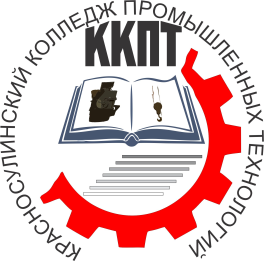 МИНИСТЕРСТВО ОБЩЕГО И ПРОФЕССИОНАЛЬНОГО ОБРАЗОВАНИЯ РОСТОВСКОЙ ОБЛАСТИГОСУДАРСТВЕННОЕ БЮДЖЕТНОЕ ПРОФЕССИОНАЛЬНОЕ ОБРАЗОВАТЕЛЬНОЕ УЧРЕЖДЕНИЕ РОСТОВСКОЙ ОБЛАСТИ«Красносулинский колледж промышленных технологий»Рассмотренона заседании Совета колледжапротокол №__от «___»_________20 _ г.УТВЕРЖДАЮДиректор ГБПОУ РО «ККПТ»___________ Г. Ю. Вакулина «___» _____________20 ___ г.